                                            Nov. 13, 2022                                    Sunday Worship      Message      God of Wonders: Witness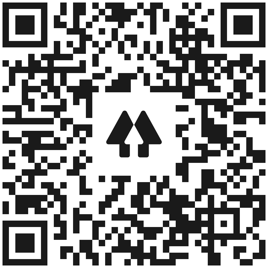                                        Church Links                Website, sermon notes, music, giving, calendar New World this week:        Mon. – Nov. 14– 9:00a.m (Zoom) – Mon. Morning Men 	        Mon. – Nov. 14 – 10am – 3 pm– Prayer Quilt        Tues. – Nov. 15– 9:30am – Bible Babes        Tues./ Thurs – Nov. 15 & Nov. 17 – 7:00p.m. – Yoga        Thur. – Nov. 17 – 6:30pm – Worship Rehearsal     Thur. – Nov. 17 - 6:30pm – Men’s Bible Study       ************Don’t forget****************   Nov. 6- Dec. 4 – Toys for TotsSunday Events:Nov. 13– 12:00   Spanish Sunday School                      Contact: Pastor ErendiraUpcoming Events:Nov. 20 – Decorating for AdventNov. 27 – Hanging of the GreensDec. 4 –  Christmas Workshop & Chili Cook-offDec. 11 – Christmas PageantDec. 18 – Carols & LessonsFlowers for Sunday     Altar flowers are placed in celebration of the November birthdays of Dee Lancaster (Nov. 6) and Gerald Lancaster (Nov. 11).Current Prayer Requests:Becky Hays & Terri Hicks as they recover from surgery. Mary Rhodes will have surgery later in Nov.Billy LeCount will have surgery Nov. 22Kay Parson’s sister, Brenda; Cary Davis’ sister, Priscilla; Rick Arthur’s sister, SharonBetty Kollman, Travis Horne, Zach Batiste, Mike Schmittinger